Праздник  требует военной атрибутики. Поэтому не пожалейте времени на изготовление разного рода флажков и гирлянд из них – получится красиво и торжественно. Преображенные в воздушных десантников или морских пехотинцев воздушные шарики развеселят кого угодно! Оформление квартиры.Цветы (гвоздики), звезды, знамена, открытки, флаг Российской Федерации. Можно сделать головные уборы «мужчин» - каска, фуражка, пилотка, буденовка и оружие (сабля, булава из воздушного шарика).«Выставка военной техники и парад войск» (для тех, у кого есть мальчики) – выстроить стройными рядами всех солдатиков, супергероев, технику (машинки, самолетики, ракеты и корабли).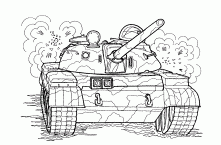 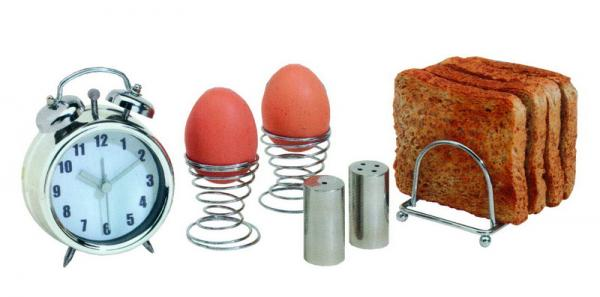 Деньзащитниковское менюЗавтрак.«Каша из топора» с маслом, бутерброд, чай. Мальчикам разрешается завтракать «в каске» (если каски нет, можно с кастрюлбкой на голове. Довольно быстро надоест, но сам факт того, что можно….)ОбедНа закуску можно приготовить винегрет или селедку, на первое – солдатские щи или флотский борщ, на второе – макароны по-флотски, на третье, разумеется, компот. А художественно выполненное меню такого обеда, снабженное соответствующими комментариями, может стать украшением стола и сувениром. В качестве десерта может выступить выпечка-поздравление(например, печенье в форме «звездочек»).Полдник.Компот или кисель + печенье «звездочки», фрукт.Чем заняться?Беседа.Рассмотрите выставку («три богатыря», «Гусар», «Рыцари»,  и т.д). расскажите кратко о кодексе чести, о качествах  каждого героя. В чем они схожи, в чем различаются. Поговорите о качествах современного мужчины (положительных).Игры по картине.Рисуем или лепим  из пластилина 3 богатырей.Делаем доспехи для ребенка из бумаги или картона.Нарезаем цветную бумагу полосками и делаем кольчугу для любимого медведя. Из картона или фольги – меч для него.Играем в защитников русской земли.За одно учим фразу – «Кто к нам с мечом придет, тот от меча и погибнет!».Приурочиваем все к празднику 23 февраля – Дню Защитника отечества.ПрогулкаНа прогулку одеваемся «по - солдатски» - пока горит спичка.  Всю необходимую одежду приготовьте заранее. На улице – подвижные игры и простая прогулка. Пусть папа покажет свою ловкость. Устройте состязания.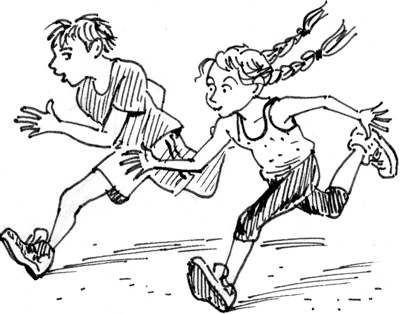 Игры на улице«Снежная крепость»«Попади в цель»«Кто быстрее / дальше (на санках, лыжах, ледянке) скатится с горки»«Кладоискатели»«Хоккей»МАДОУ д\с №65Тюмень 2018г.«ПРОВЕДЕНИЕ ПРАЗДНИКА ДЕНЬ ЗАЩИТНИКА ОТЕЧЕСТВА ДОМА»Подготовила Фокина Л.А.Посмотрите мультфильмы:«Садко богатый» Мультфильмы из серии: «Былины. Василиса Микулишна» «Детство Ратибора» «Добрыня Никитич» «Илья Муромец» «Илья Муромец и Соловей-разбойник» «Сказание про Игорев поход» «Алеша Попович и Тугарин змей»«Добрыня Никитич и Змей Горыныч»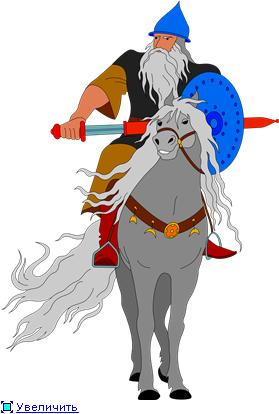 